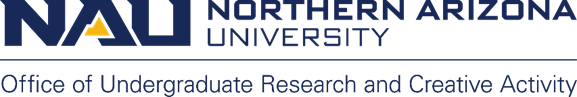 HURA and Urdea ApplicationProject InformationTitle of Project:  				   Project Start Date:			    Project must begin on or after July 1, 2023 Project End Date:			    Project must end by May 10, 2024Project Budget Total Request:	    HURA maximum amount = $5,000					    Urdea maximum amount = $5,000Does your project involve human subjects?   	If yes, has the IRB determined whether your project is likely to be subject to review/approval?  Does your project involve vertebrate animals?   		If yes, have you contacted the IACUC to find out what the requirements will be?   	ApplicationAbstract (maximum 250 words): Project Description (may not exceed 5 pages; see RFP for more details):Introduction to include the purpose/relevance of the project (e.g., research hypothesis to be tested, rationale for the creative/scholarly activity, problem to be investigated, etc.)Potential Importance statement of this creative/scholarly/research activity to the student, university, and the disciplineMethods to be used to carry out project activities, including any relevant statistical analysesExpected Outcomes  What do you expect to find, learn, and/or produce as a result of conducting this project?Dissemination Plan for the results/outcome: If published, in what journal?  If a presentation or performance, when, where, and to what audience?  (Be sure to include the NAU Undergraduate Symposium and the Hooper Reception in your plan.)Roles of the Participants describing the expectations and responsibilities of student and those of the faculty mentor  FOR URDEA APPLICANTS ONLY.  In addition to completing the requirements for a HURA proposal as outlined above, Urdea applicants also need to answer the following questions (max 400 words):  1) How do you believe working as an interdisciplinary team (with students from different fields of study) will positively impact your project?  2) How will working as an interdisciplinary team benefit the team members and the discipline(s) of those involved?Timeline:References Cited:Qualifications of the Applicant(s) (resumes or CVs of applicant(s) with name(s) removed):Time PeriodActivities, Accomplishments, Outcomes# of Personnel HoursNon-personnel ExpensesSummer Session IISeptember-OctoberSeptember-OctoberSeptember-OctoberOctober-NovemberOctober-NovemberOctober-NovemberNovember-DecemberNovember-DecemberNovember-DecemberWinter BreakWinter BreakWinter BreakJanuary-FebruaryJanuary-FebruaryJanuary-FebruaryFebruary-MarchFebruary-MarchFebruary-MarchMarch-AprilMarch-AprilMarch-April